О Б А В Е Ш Т Е Њ ЕО упису ученика  у Дом ученика средњих школа Ивањица у школској 2022/23. годиниДом ученика средњих школа Ивањица, у школској 2022/23. години, прима на смештај и исхрану 70 ученика.Право на смештај и исхрану у Дому имају редовни ученици средњих школа, чије је место пребивалишта ван места седишта установе, који су први пут уписани у одређени разред у текућој школској години, који имају држављанство Републике Србије и чије се школовање финансира из буџета Републике Србије.Први уписни рок – пријем докумената, почиње 12. јула и траје до 22. јула, 2022. године. Документа се примају радним данима  у времену од 8,оо до 15,оо часова. За евентуално преостала слободна места други уписни рок је од 25 - 29  августа, 2022. године. За ученике из осетљивих друштвених група, (уколико су сва места попуњена а они нису добили смештај у првој расподели),  други рок за пријављивање на конкурс је  од 25 – 29 августа, 2022. године.Потребна документа: Пријава на конкурс, (добија се у Дому);Уверење о приходима по члану породице од 01.01 до 31.03. текуће године - прибавља се од надлежног органа општине према пребивалишту родитеља (старатеља) ученика,  (и да пребивалиште није мењано 6 месеци пре објављивања конкурса).      a) Сведочанство о завршеној основној школи, од V до VIII разреда,      б) Уверење о обављеном завршном испиту и      в) Потврда о упису у средњу школу;                (За ученике који су уписани у први разред средње школе. Достављају се оверене фотокопије докумената); Сведочанство о завршеном претходном разреду средње школе. (За ученике који су уписани у други, трећи или четврти разред средње школе. Доставља се оверена фотокопија сведочанства);Дипломе и остале добијене награде на такмичењима у установи и ван установе које је организовало Министарство просвете у претходно завршеном разреду.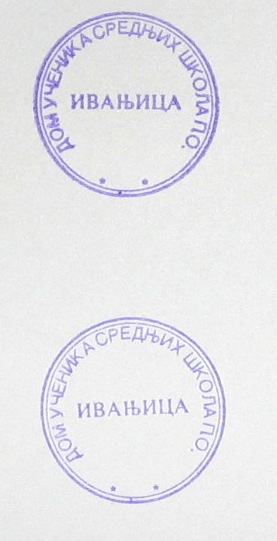 